作者報到檢核表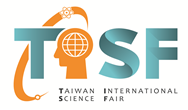 作品編號：作者簽名：第一作者:____________________________第二作者:____________________________第三作者:____________________________□1.報到：(1)領取報到資料袋(2)繳交作品研究報告書紙本、(3)確認作者照片及簡介、研究報告書、簡報及解說影片4項電子檔已上傳、(4)於展板桌上放置英文作品摘要及實驗日誌。□2.完成作品規格審查，並繳回規格審查表(詳附表2)。□3知道報名參加2/1(一)17:00交流活動(提供晚餐)□是 (參展學生______名、指導教師________名) □4.知道有報名參加2/2開幕典禮暨大師講座(科教館九樓國際會議廳)，請於9:30報到。□5.知道2/2 16:00公告安審結果，若未通過，需於17:00前改正完成。18:00第二次公告修正後仍未通過名單。□6.知道2/3及2/4評審時間及評審注意事項。□7.知道2/4獲通知參與第三段評審者需準備3分鐘英文作品簡報及相關資料，以備評審面談詢問。□8.知道2/5(五)09:00至12:00取消公開展覽作者需現場解說。□9.知道僅入圍者參加2/5(五)14:00頒獎典禮(本館9樓國際會議廳)，請於13:00報到入場。□10.知道若獲選為出國代表，師生需參加2/5 17:30出國代表座談會(本館10樓第一會議室)。□11.知道大會不另代寄海報，如欲攜回參展海報，需自行於2/7(日) 15:00-17:00來館拆除。□12.繳回作者聯繫及展品處理調查表(附表1)。□13.繳回報到檢核表(本表-附表3)。